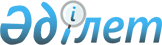 О внесении изменений в решение маслихата Тайыншинского района Северо-Казахстанской области  от 22 декабря 2011 года N 308 "О районном бюджете на 2012-2014 годы"
					
			Утративший силу
			
			
		
					Решение маслихата Тайыншинского района Северо-Казахстанской области от 4 декабря 2012 года N 65. Зарегистрировано Департаментом юстиции Северо-Казахстанской области 24 декабря 2012 года N 2031. Утратило силу (письмо маслихата Тайыншинского района Северо-Казахстанской области от 9 октября 2013 года N 05-20-205)

      Сноска. Утратило силу (письмо маслихата Тайыншинского района Северо-Казахстанской области от 09.10.2013 N 05-20-205)      В соответствии c подпунктом 4) пункта 2 статьи 106, пунктом 5 статьи 109 Бюджетного кодекса Республики Казахстан от 4 декабря 2008 года, статьи 21 Закона Республики Казахстан от 24 марта 1998 года «О нормативных правовых актах», маслихат Тайыншинского района Северо- Казахстанской области РЕШИЛ:



      1. Внести в решение маслихата Тайыншинского района Северо- Казахстанской области «О районном бюджете на 2012-2014 годы» от 22 декабря 2011 года № 308 (зарегистрировано в Реестре государственной регистрации нормативных правовых актах за № 13-11-224 от 23 января 2012 года, опубликованных в газетах от 17 февраля 2012 года «Тайынша таңы» № 7, от 17 февраля 2012 года «Тайыншинские вести» № 7) следующие изменения:



      пункт 1 изложить в следующей редакции: 

      «Утвердить районный бюджет на 2012 - 2014 годы согласно приложениям 1, 2 и 3 соответственно, в том числе на 2012 год в следующих объемах:

      «1) доходы – 3895613, 5 тысяч тенге, в том числе по:

      налоговым поступлениям – 656098 тысяч тенге;

      неналоговым поступлениям – 5865,5 тысяч тенге;

      поступление от продажи основного капитала - 105003 тысяч тенге;

      поступлениям трансфертов – 3128647 тысяч тенге;

      2) затраты – 4029012,1 тысяч тенге; 

      3) чистое бюджетное кредитование – 6631,6 тысяч тенге;

      в том числе:

      бюджетные кредиты – 7281 тысяч тенге;

      погашение бюджетных кредитов – 649, 4 тысяч тенге;

      4) сальдо по операциям с финансовыми активами – 28000 тысяч тенге;

      в том числе:

      приобретение финансовых активов – 28000 тысяч тенге;

      поступления от продажи финансовых активов государства – 0 тысяч тенге;

      5) дефицит (профицит) бюджета – -168030,2 тысяч тенге; 

      6) финансирование дефицита (использование профицита) бюджета - 168030,2 тысяч тенге;

      поступление займов - 7281 тысяч тенге;

      погашение займов - 649,4 тысяч тенге;

      используемые остатки бюджетных средств - 161398,6 тысяч тенге».



      пункт 9 изложить в следующей редакции:

      «9. Учесть целевые трансферты из республиканского бюджета на 2012 год в следующих размерах:

      1) на реализацию Государственной программы развития образования Республики Казахстан на 2011- 2020 годы, утвержденной Указом Президента Республики Казахстан от 7 декабря 2010 года № 1118 в сумме 24788 тысяч тенге, в том числе:

      20470 тысяч тенге - на оснащение учебным оборудованием кабинетов физики, химии, биологии в государственных учреждениях основного среднего и общего среднего образования;

      4318 тысяч тенге - на обеспечение оборудованием, программным обеспечением детей- инвалидов, обучающихся на дому;

      2) 13500 тысяч тенге - на ежемесячную выплату денежных средств опекунам (попечителям) на содержание ребенка- сироты (детей- сирот), оставшегося без попечения родителей;

      3) 59476 тысяч тенге - на реализацию государственного образовательного заказа в дошкольных организациях образования;

      4) 1356 тысяч тенге - на повышение оплаты труда учителям, прошедшим повышение квалификации по учебным программам АОО «Назарбаев Интеллектуальные школы»;

      5) 3003 тысяч тенге - на реализацию мер по оказанию социальной поддержки специалистов;

      6) 18469 тысяч тенге - на проведение противоэпизоотических мероприятий;

      7) 3069 тысяч тенге - на предоставление специальных социальных услуг нуждающимся гражданам на дому;

      8) 32736 тысяч тенге - на увеличение размера доплаты за квалификационную категорию учителям школ и воспитателям дошкольных организаций образования;

      9) 148587 тысяч тенге - на реализацию мероприятий в рамках «Программы занятости 2020»,утвержденной Постановлением Правительства Республики Казахстан от 31 марта 2011 года № 316, в том числе:

      текущие целевые трансферты - всего 38486 тысяч тенге, в том числе:

      частичное субсидирование заработной платы - 10073 тысяч тенге;

      предоставление субсидий на переезд - 2152 тысяч тенге;

      молодежная практика - 14124 тысяч тенге;

      создание центров занятости - 12137 тысяч тенге;

      целевые трансферты на развитие - 110101 тысяч тенге, в том числе:

      строительство и (или) приобретение служебного жилища - 88280 тысяч тенге;

      развитие инженерно-коммуникационной инфраструктуры в рамках повышения мобильности трудовых ресурсов - 21821 тысяч тенге;

      10) 4920 тысяч тенге - на решение вопросов обустройства аульных (сельских округов) в реализацию мер по содействию экономическому развитию регионов в рамках Программы «Развитие регионов» утвержденной Постановлением Правительства Республики Казахстан от 26 июля 2011 года № 862»

      11) 38097 тысяч тенге - на развитие коммунального хозяйства;

      12) 22696 тысяч тенге - на развитие системы водоснабжения в сельских населенных пунктах;

      13) 17233 тысяч тенге - на развитие сельских населенных пунктов в рамках «Программы занятости 2020», утвержденной Постановлением Правительства Республики Казахстан от 31 марта 2011 года № 316;

      14) 200000 тысяч тенге - на проектирование, строительство и (или) приобретение жилья государственного коммунального жилищного фонда».



      приложение 1, 4 к указанному решению изложить в новой редакции согласно приложению 1, 2 к настоящему решению.



      2. Настоящее решение вводится в действие с 1 января 2012 года.      Председатель сессии                        Ю. Машталяр      Секретарь

      маслихата Тайыншинского района

      Северо-Казахстанской области               К. Шарипов      СОГЛАСОВАНО      Начальник

      Государственного учреждения

      «Отдела экономики и финансов 

      Тайыншинского района

      Северо-Казахстанской области»              Б. Сарсембаев

      04 декабря 2012 года

Приложение 1

к решению Тайыншинского районного маслихата

от 4 декабря 2012 года № 65Приложение 1

к решению Тайыншинского районного маслихата

от 22 декабря 2011 года № 308 Бюджет Тайыншинского района на 2012 год

Приложение 2

к решению Тайыншинского районного маслихата

от 4 декабря 2012 года № 65Приложение 4

к решению Тайыншинского районного маслихата

от 22 декабря 2011 года № 308 Перечень бюджетных программ Аппаратов акима района в городе, города районного значения, поселка, аула (села), аульного (сельского) округа на 2012 годпродолжение таблицыпродолжение таблицыпродолжение таблицы
					© 2012. РГП на ПХВ «Институт законодательства и правовой информации Республики Казахстан» Министерства юстиции Республики Казахстан
				КатегорияКатегорияКатегорияКатегориясумма (тыс. тенге)КлассКлассКласссумма (тыс. тенге)ПодклассПодкласссумма (тыс. тенге)Наименованиесумма (тыс. тенге)I. ДОХОДЫ3895613,51Налоговые поступления65609801Подоходный налог11502Индивидуальный подоходный налог115003Социальный налог3544571Социальный налог35445704Hалоги на собственность2346711Hалоги на имущество1362353Земельный налог150364Hалог на транспортные средства734005Единый земельный налог1000005Внутренние налоги на товары, работы и услуги564632Акцизы63903Поступления за использование природных и других ресурсов370004Сборы за ведение предпринимательской и профессиональной деятельности128765Налог на игорный бизнес19708Обязательные платежи, взимаемые за совершение юридически значимых действий и (или) выдачу документов уполномоченными на то государственными органами или должностными лицами93571Государственная пошлина93572Неналоговые поступления5865,501Доходы от государственной собственности4515,55Доходы от аренды имущества, находящегося в государственной собственности23247Вознаграждения по кредитам, выданным изгосударственного бюджета1,59Прочие доходы от государственной собственности219002Поступления от реализации товаров (работ, услуг) государственными учреждениями, финансируемыми из государственного бюджета3201Поступления от реализации товаров (работ, услуг) государственными учреждениями, финансируемыми из государственного бюджета32004Штрафы, пени, санкции, взыскания, налагаемые государственными учреждениями, финансируемыми из государственного бюджета, а также содержащимися и финансируемыми из бюджета (сметы расходов) Национального Банка Республики Казахстан301Штрафы, пени, санкции, взыскания, налагаемые государственными учреждениями, финансируемыми из государственного бюджета, а также содержащимися и финансируемыми из бюджета (сметы расходов) Национального Банка Республики Казахстан, за исключением поступлений от организаций нефтяного сектора3006Прочие неналоговые поступления10001Прочие неналоговые поступления10003Поступления от продажи основного капитала10500301Продажа государственного имущества, закрепленного за государственными учреждениями111341Продажа государственного имущества, закрепленного за государственными учреждениями1113403Продажа земли и нематериальных активов938691Продажа земли924932Продажа нематериальных активов13764Поступления трансфертов312864702Трансферты из вышестоящих органов государственного управления31286472Трансферты из областного бюджета3128647Функциональная группаФункциональная группаФункциональная группаФункциональная группасумма (тыс. тенге)Администратор бюджетных программАдминистратор бюджетных программАдминистратор бюджетных программсумма (тыс. тенге)ПрограммаПрограммасумма (тыс. тенге)Наименованиесумма (тыс. тенге)II. ЗатратыII. ЗатратыII. ЗатратыII. Затраты4029012,101Государственные услуги общего характера274153,7112Аппарат маслихата района (города областного значения)12761001Услуги по обеспечению деятельности маслихата района (города областного значения)12661003Капитальные расходы государственных органов100122Аппарат акима района (города областного значения)60727,3001Услуги по обеспечению деятельности акима района (города областного значения)58766,9003Капитальные расходы государственного органа1960,4123Аппарат акима района в городе, города районного значения, поселка, аула (села), аульного (сельского) округа179711,8001Услуги по обеспечению деятельности акима района в городе, города районного значения, поселка, аула (села), аульного (сельского) округа173747,8022Капитальные расходы государственного органа5964459Отдел экономики и финансов района (города областного значения)20953,6001Услуги по реализации государственной политики в области формирования и развития экономической политики, государственного планирования, исполнения бюджета и управления коммунальной собственностью района (города областного значения)18934,4003Проведение оценки имущества в целях налогообложения457,7004Организация работы по выдаче разовых талонов и обеспечение полноты сбора сумм от реализации разовых талонов637010Приватизация, управление коммунальным имуществом, постприватизационная деятельность и регулирование споров, связанных с этим270,5011Учет, хранение, оценка и реализация имущества, поступившего в коммунальную собственность154015Капитальные расходы государственного органа50002Оборона7746122Аппарат акима района (города областного значения)7746005Мероприятия в рамках исполнения всеобщей воинской обязанности6746006Предупреждение и ликвидация чрезвычайных ситуаций масштаба района (города областного значения)500007Мероприятия по профилактике и тушению степных пожаров районного (городского) масштаба, а также пожаров в населенных пунктах, в которых не созданы органы государственной противопожарной службы50003Общественный порядок, безопасность, правовая, судебная, уголовно-исполнительная деятельность6266,5458Отдел жилищно-коммунального хозяйства, пассажирского транспорта и автомобильных дорог района (города областного значения)6266,5021Обеспечение безопасности дорожного движения в населенных пунктах6266,504Образование2541946464Отдел образования района (города областного значения)2541946001Услуги по реализации государственной политики на местном уровне в области образования 13995003Общеобразовательное обучение2237615005Приобретение и доставка учебников, учебно-методических комплексов для государственных учреждений образования района (города областного значения)18840006Дополнительное образование для детей 19308007Проведение школьных олимпиад, внешкольных мероприятий и конкурсов районного (городского) масштаба187009Обеспечение дошкольного воспитания и обучения55305015Ежемесячные выплаты денежных средств опекунам (попечителям) на содержание ребенка-сироты (детей-сирот), и ребенка (детей), оставшегося без попечения родителей за счет трансфертов из республиканского бюджета13500020Обеспечение оборудованием, программным обеспечением детей-инвалидов, обучающихся на дому за счет трансфертов из республиканского бюджета4318021Увеличение размера доплаты за квалификационную категорию воспитателям детских садов, мини-центров, школ-интернатов: общего типа, специальных (коррекционных), специализированных для одаренных детей, организаций образования для детей-сирот и детей, оставшихся без попечения родителей, центров адаптации несовершеннолетних за счет трансфертов из республиканского бюджета1024040Реализация государственного образовательного заказа в дошкольных организациях образования 59476063Повышение оплаты труда учителям, прошедшим повышение квалификации по учебным программам АОО «Назарбаев Интеллектуальные школы» за счет трансфертов из республиканского бюджета1356064Увеличение размера доплаты за квалификационную категорию учителям организаций начального, основного среднего, общего среднего образования: школы, школы-интернаты: (общего типа, специальных (коррекционных), специализированных для одаренных детей; организаций для детей-сирот и детей, оставшихся без попечения родителей) за счет трансфертов из республиканского бюджета31712067Капитальные расходы подведомственных государственных учреждений и организаций8531006Социальная помощь и социальное обеспечение229337451Отдел занятости и социальных программ района (города областного значения)229337001Услуги по реализации государственной политики на местном уровне в области обеспечения занятости и реализации социальных программ для населения24129002Программа занятости58651004Оказание социальной помощи на приобретение топлива специалистам здравоохранения, образования, социального обеспечения, культуры, спорта и ветеринарии в сельской местности в соответствии с законодательством Республики Казахстан3672005Государственная адресная социальная помощь9500006Оказание жилищной помощи3435007Социальная помощь отдельным категориям нуждающихся граждан по решениям местных представительных органов44592010Материальное обеспечение детей- инвалидов, воспитывающихся и обучающихся на дому1346011Оплата услуг по зачислению, выплате и доставке пособий и других социальных выплат372014Оказание социальной помощи нуждающимся гражданам на дому40253016Государственные пособия на детей до 18 лет10900017Обеспечение нуждающихся инвалидов обязательными гигиеническими средствами и предоставление услуг специалистами жестового языка, индивидуальными помощниками в соответствии с индивидуальной программой реабилитации инвалида8221021Капитальные расходы государственного органа12129023Обеспечение деятельности центров занятости населения1213707Жилищно-коммунальное хозяйство702606,2123Аппарат акима района в городе города районного значения, поселка, аула (села), аульного (сельского) округа61262,2008Освещение улиц населенных пунктов25797009Обеспечение санитарии населенных пунктов8150011Благоустройство и озеленение населенных пунктов17888,3014Организация водоснабжения населенных пунктов416027Ремонт и благоустройство объектов в рамках развития сельских населенных пунктов по Программе занятости 20209010,9458Отдел жилищно-коммунального хозяйства, пассажирского транспорта и автомобильных дорог района (города областного значения)60460,9004Обеспечение жильем отдельных категорий граждан30012Функционирование системы водоснабжения и водоотведения1000017Содержание мест захоронений и захоронение безродных1032026Организация эксплуатации тепловых сетей, находящихся в коммунальной собственности районов (городов областного значения)9717,5028Развитие коммунального хозяйства47005029Развитие системы водоснабжения1032031Изготовление технических паспортов на объекты кондоминиумов644,4464Отдел образования района (города областного значения)8222,1026Ремонт объектов в рамках развития сельских населенных пунктов по Программе занятости 20208222,1467Отдел строительства района (города областного значения)572661003Проектирование, строительство и (или) приобретение жилья государственного коммунального жилищного фонда330376,9004Проектирование, развитие, обустройство и (или) приобретение инженерно-

коммуникационной инфраструктуры1471006Развитие системы водоснабжения и водоотведения61987022Развитие инженерно-коммуникационной инфраструктуры в рамках Программы занятости 20204302,1072Строительство и (или) приобретение служебного жилища и развитие (или) приобретение инженерно-коммуникационной инфраструктуры в рамках Программы занятости 202017452408Культура, спорт, туризм и информационное пространство116012,9123Аппарат акима района в городе города районного значения, поселка, аула (села), аульного (сельского) округа16171006Поддержка культурно-досуговой работы на местном уровне16171455Отдел культуры и развития языков района (города областного значения)72587,6001Услуги по реализации государственной политики на местном уровне в области развития языков и культуры7918,6003Поддержка культурно-досуговой работы15408006Функционирование районных (городских) библиотек47079007Развитие государственного языка и других языков народа Казахстана720010Капитальные расходы государственного органа634032Капитальные расходы подведомственных государственных учреждений и организаций828456Отдел внутренней политики района (города областного значения)18822,3001Услуги по реализации государственной политики на местном уровне в области информации, укрепления государственности и формирования социального оптимизма граждан6682,3002Услуги по проведению государственной информационной политики через газеты и журналы11481003Реализация мероприятий в сфере молодежной политики300006Капитальные расходы государственного органа359465Отдел физической культуры и спорта района (города областного значения)8432001Услуги по реализации государственной политики на местном уровне в сфере физической культуры и спорта4754004Капитальные расходы государственного органа134006Проведение спортивных соревнований на районном (города областного значения ) уровне230007Подготовка и участие членов сборных команд района (города областного значения) по различным видам спорта на областных спортивных соревнованиях331410Сельское, водное, лесное, рыбное хозяйство, особо охраняемые природные территории, охрана окружающей среды и животного мира, земельные отношения54805463Отдел земельных отношений района (города областного значения)15407001Услуги по реализации государственной политики в области регулирования земельных отношений на территории района (города областного значения)9234003Земельно-хозяйственное устройство населенных пунктов2393006Землеустройство, проводимое при установлении границ городов районного значения, районов в городе, поселков аулов (сел), аульных (сельских) округов3220007Капитальные расходы государственного органа560474Отдел сельского хозяйства и ветеринарии района (города областного значения)39398001Услуги по реализации государственной политики на местном уровне в сфере сельского хозяйства и ветеринарии 16933003Капитальные расходы государственного органа275006Организация санитарного убоя больных животных72007Организация отлова и уничтожения бродячих собак и кошек646013Проведение противоэпизоотических мероприятий18469099Реализация мер по оказанию социальной поддержки специалистов 300311Промышленность, архитектурная, градостроительная и строительная деятельность7971467Отдел строительства района (города областного значения)7971001Услуги по реализации государственной политики на местном уровне в области строительства7552017Капитальные расходы государственных органов41912Транспорт и коммуникации40999,7123Аппарат акима района в городе города районного значения, поселка, аула (села), аульного (сельского) округа30789,7013Обеспечение функционирования автомобильных дорог в городах районного значения, поселках, аулах (селах), аульных (сельских) округах30789,7458Отдел жилищно-коммунального хозяйства, пассажирского транспорта и автомобильных дорог района (города областного значения)10210023Обеспечение функционирования автомобильных дорог7210024Организация внутрипоселковых (внутригородских), пригородных и внутрирайонных общественных пассажирских перевозок300013Прочие22134,7123Аппарат акима района в городе города районного значения, поселка, аула (села), аульного (сельского) округа4920040Реализация мер по содействию экономическому развитию регионов в рамках Программы «Развитие регионов» за счет целевых трансфертов из республиканского бюджета4920458Отдел жилищно-коммунального хозяйства, пассажирского транспорта и автомобильных дорог района (города областного значения)9862001Услуги по реализации государственной политики на местном уровне в области жилищно-коммунального хозяйства, пассажирского транспорта и автомобильных дорог9338013Капитальные расходы государственного органа524459Отдел экономики и финансов района (города областного значения)299,7012Резерв местного исполнительного органа района (города областного значения)299,7469Отдел предпринимательства района (города областного значения)7053001Услуги по реализации государственной политики на местном уровне в области развития предпринимательства и промышленности6590004Капитальные расходы государственного органа46314Обслуживание долга1,5459Отдел экономики и финансов района (города областного значения)1,5021Обслуживание долга местных исполнительных органов по выплате вознаграждений и иных платежей по займам из областного бюджета1,515Трансферты25031,9459Отдел экономики и финансов района (города областного значения)25031,9006Возврат неиспользованных (недоиспользованных) целевых трансфертов22900,9024Целевые текущие трансферты в вышестоящие бюджеты в связи с передачей функций государственных органов из нижестоящего уровня государственного управления в вышестоящий2131III. Чистое бюджетное кредитование6631,6Бюджетные кредиты728110Сельское, водное, лесное, рыбное хозяйство, особо охраняемые природные территории, охрана окружающей среды и животного мира, земельные отношения7281474Отдел сельского хозяйства и ветеринарии района (города областного значения)7281009Бюджетные кредиты для реализации мер социальной поддержки специалистов7281категориякатегориякатегориякатегориясумма (тыс. тенге)класскласскласссумма (тыс. тенге)подклассподкласссумма (тыс. тенге)Наименованиесумма (тыс. тенге)5Погашение бюджетных кредитов649,401Погашение бюджетных кредитов649,41Погашение бюджетных кредитов, выданных из государственного бюджета649,4Функциональная группаФункциональная группаФункциональная группаФункциональная группасумма (тыс. тенге)Администратор бюджетных программАдминистратор бюджетных программАдминистратор бюджетных программсумма (тыс. тенге)ПрограммаПрограммасумма (тыс. тенге)Наименованиесумма (тыс. тенге)IV. Сальдо по операциям с финансовыми активами28000Приобретение финансовых активов2800013Прочие28000458Отдел жилищно-коммунального хозяйства, пассажирского транспорта и автомобильных дорог района (города областного значения)20000065Формирование или увеличение уставного капитала юридических лиц20000474Отдел сельского хозяйства и ветеринарии района (города областного значения)8000065Формирование или увеличение уставного капитала юридических лиц8000категориякатегориякатегориякатегориясумма (тыс. тенге)класскласскласссумма (тыс. тенге)подклассподкласссумма (тыс. тенге)Наименованиесумма (тыс. тенге)6Поступления от продажи финансовых активов государства001Поступления от продажи финансовых активов государства01Поступления от продажи финансовых активов внутри страныV Дефицит (профицит) бюджета-168030,2VI. Финансирование дефицита (использованиепрофицита) бюджета168030,27Поступления займов728101Внутренние государственные займы72812Договоры займа7281Функциональная группаФункциональная группаФункциональная группаФункциональная группасумма (тыс. тенге)Администратор бюджетных программАдминистратор бюджетных программАдминистратор бюджетных программсумма (тыс. тенге)ПрограммаПрограммасумма (тыс. тенге)Наименованиесумма (тыс. тенге)16Погашение займов649,4459Отдел экономики и финансов района (города областного значения)649,4005Погашение долга местного исполнительного органа перед вышестоящим бюджетом649,4категориякатегориякатегориякатегориясумма (тыс. тенге)класскласскласссумма (тыс. тенге)подклассподкласссумма (тыс. тенге)Наименованиесумма (тыс. тенге)8Используемые остатки бюджетных средств161398,601Остатки бюджетных средств161398,61Свободные остатки бюджетных средств161398,6функциональная группафункциональная группафункциональная группафункциональная группаВсегоадминистраторадминистраторадминистраторВсегопрограммапрограммаВсегоНаименованиеВсего1Государственные услуги общего характера179711,8123Аппарат акима района в городе, города районного значения, поселка, аула (села), аульного (сельского) округа179711,8001Услуги по обеспечению деятельности акима района в городе, города районного значения, поселка, аула (села), аульного (сельского) округа173747,8022Капитальные расходы государственного органа59647Жилищно-коммунальное хозяйство61262,2123Аппарат акима района в городе, города районного значения, поселка, аула (села), аульного (сельского) округа61262,2008Освещение улиц населенных пунктов25797009Обеспечение санитарии населенных пунктов8150011Благоустройство и озеленение населенных пунктов17888,3014Организация водоснабжения населенных пунктов416027Ремонт и благоустройство объектов в рамках развития сельских населенных пунктов по Программе занятости 20209010,98Культура, спорт, туризм и информационное пространство16171123Аппарат акима района в городе, города районного значения, поселка, аула (села), аульного (сельского) округа16171006Поддержка культурно-досуговой работы на местном уровне1617112Транспорт и коммуникации30789,7123Аппарат акима района в городе, города районного значения, поселка, аула (села), аульного (сельского) округа30789,7013Обеспечение функционирования автомобильных дорог в городах районного значения, поселка, аула (села), аульного (сельского) округа30789,713Прочие4920123Аппарат акима района в городе, города районного значения, поселка, аула (села), аульного (сельского) округа4920040Реализация мер по содействию экономическому развитию регионов в рамках Программы «Развитие регионов» за счет целевых трансфертов из республиканского бюджета4920в том числев том числев том числев том числев том числев том числеГУ "Аппа

рат акима

г.Тайынша

Тайыншин

ского

района

Северо-Ка

захстан

ской

области"ГУ "Ап

парат

акима

Абай

ского

сель

ского

окру

га"ГУ "Ап

парат

акима

Алабо

тинского

сельско

го ок

руга"ГУ "Аппа

рат

акима

Амандык

ского

сельско

го ок

руга"ГУ "Аппа

рат

акима

Большеи

зюмовско

го сель

ского

округа"ГУ "Аппа

рат акима

Донецкого

сельского округа"13887,39051,09038,07857,08323,38885,013887,39051,09038,07857,08323,38885,013287,38917,08904,07798,08264,38485,0600134134595940037051,3308121176368623137051,3308121176368623114213308411463386231650015030016338,380015000000000000030789,70000030789,730789,7000000000000ГУ "Ап

парат

акима

Драгоми

ровско

го сель

ского

округа"ГУ "Ап

парат

акима

Зелено

гайско

го сель

ского

округа"ГУ "Ап

парат

акима

Келле

ровско

го сель

ского округа"ГУ "Ап

парат

акима

Киров

ского

сельско

го ок

руга"ГУ "Ап

парат

акима

Красно

камен

ского

сель

ского

окру

га"ГУ "Аппа

рат акима

Краснопо

лянского

сельского

округа"ГУ "Аппа

рат аки

ма Лето

вочного

сельско

го ок

руга"7733,37897,010790,38839,07986,010205,07271,37733,37897,010790,38839,07986,010205,07271,37584,37763,010656,38610,07693,08271,07212,3149134134229293193459114343717009731,95571043452114343717009731,955710434526434371600321457643386400400500100100669010,90023702067179504981002370206717950498123702067179549810000000001640000000164000001640ГУ "Ап

парат

акима

Миронов

ского

сель

ского

округа"ГУ "Аппа

рат аки

ма Ро

щинского

сельско

го окру

га"ГУ "Ап

парат

акима

Тендык

ского

сель

ского

окру

га"ГУ "Ап

парат

акима

Тихооке

анского

сельско

го окру

га"ГУ "Ап

парат

акима

Чермош

нянско

го сель

ского

округа"ГУ "Аппа

рат аки

ма Чка

ловского

сельско

го окру

га Тай

ыншинско

го райо

на Севе

ро-Казах

станской

области"ГУ "Аппа

рат

акима

Яснопо

лянского

сельско

го окру

га"7254,09303,08474,07677,08764,312133,38342,77254,09303,08474,07677,08764,312133,38342,77195,08769,08155,07350,08625,311999,38208,75953431932713913413450151437350811032178771501514373508110321787715015143733089031928771200200250269000263202057269000263202057269263220570000000000000016401640000001640164016401640